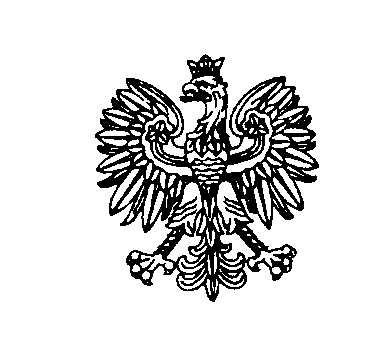                 FZ.2380.33.C.22.2022INFORMACJA O UNIEWAŻNIENIU POSTĘPOWANIAZamawiający – Komenda Wojewódzka Policji w Białymstoku, w oparciu o art. 260 ust. 2 ustawy z dnia 11 września 2019 r. – Prawo zamówień publicznych (tekst jedn. Dz. U. z 2021r., poz. 1129), informuje o unieważnieniu postępowania prowadzonego w trybie przetargu nieograniczonego na: „Dostawę energii elektrycznej do obiektów Policji woj. podlaskiego” (Nr postępowania: 33/C/22). Zamawiający unieważnia przedmiotowe postępowanie na podstawie art. 255 pkt 3) Pzp, z uwagi na fakt, że oferta z najniższą ceną przewyższa kwotę, którą Zamawiający zamierza przeznaczyć  na sfinansowanie zamówienia tj. 1.813.532,02 zł, oferta z najniższą ceną wynosi: 3.584.964,15 zł. Sławomir WilczewskiWyk. w 1 egz.           Białystok, dnia 26 sierpnia 2022 r.           Białystok, dnia 26 sierpnia 2022 r.           Białystok, dnia 26 sierpnia 2022 r.           Białystok, dnia 26 sierpnia 2022 r.           Białystok, dnia 26 sierpnia 2022 r.Zastępca Komendanta Wojewódzkiego Policjiw BiałymstokuZastępca Komendanta Wojewódzkiego Policjiw BiałymstokuZastępca Komendanta Wojewódzkiego Policjiw Białymstoku